źródło:,,Tropiciele ” – przewodnik metodyczny, czterolatek  cz. 2- Barbara Dankiewicz ,Beata Gawrońska ,Iwona Jabłońska - Gabrysiak, Emilia Raczek,,Tropiciele ''- przewodnik metodyczny , pieciolatek cz.4-Beata Gawrońska, Emilia Raczek17.06.2020 r.TEMAT DNIA:  ,,NIEBIESKI”PROPOZYCJA ZAJĘĆ: „Szukamy koloru niebieskiego” – rozmowa z dzickiem. Rodzic zadaje dziecku pytanie: Co kojarzy Ci się z kolorem niebieskim?. Dziecko odpowiada, wszystkie odpowiedzi są dobre. Następnie dziecko ogląda swoje ubranie i inne przedmioty w pokoju, które są w kolorze niebieskim. Porównuje ich odcienie, posługując się pojęciami: jasnoniebieski, ciemnoniebieski, błękitny, granatowy, itp. „Niebieski” – zabawa ruchowa orientacyjno-porządkowa.                                                           Dziecko chodzi po pokoju w rytmie dowolnej piosenki. W czasie przerwy w muzyce szybko szuka koloru niebieskiego i dotyka go palcem. Gdy muzyka powraca, dziecko znowu maszerują. „Łódka” – układanka origami. Rodzic przygotowuje kartkę dla dziecka.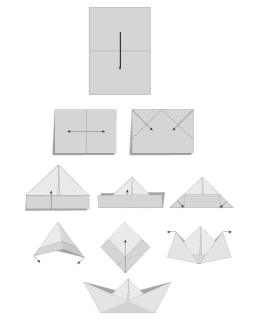 POPOZYCJA DLA DZIECI CHĘTNYCH:„Niebieski świat” – lepienie z niebieskiej plasteliny. Dziecko lepi z plasteliny dowolne kształty.